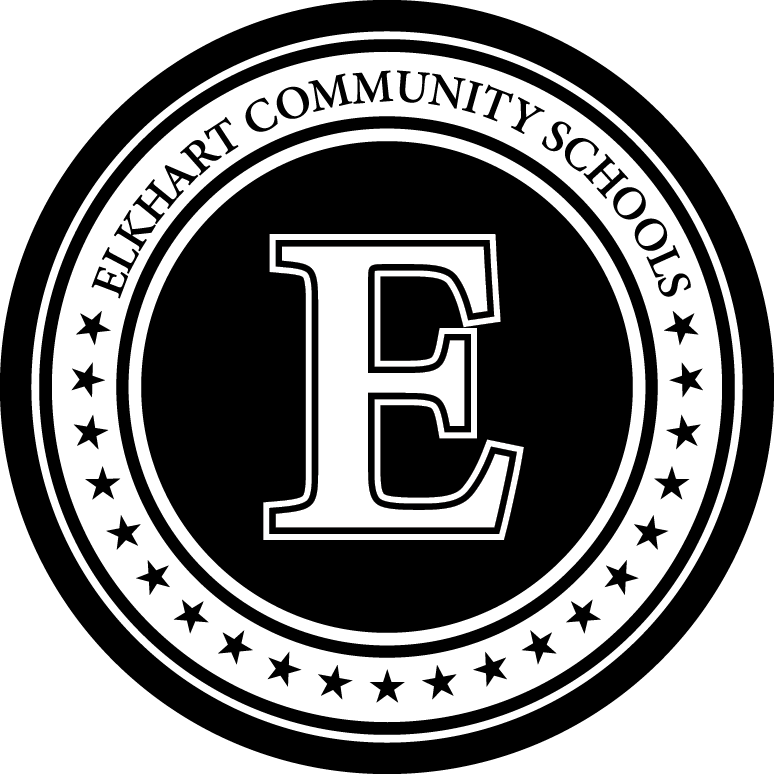 Verification of Receipt of Copy of Psychological ReportThis is to acknowledge that I, parent/guardian name, have received a copy of the psychological report prepared by Elkhart Community Schools regarding my student, name of student.Date: Parent/guardian signature: 